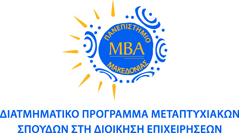 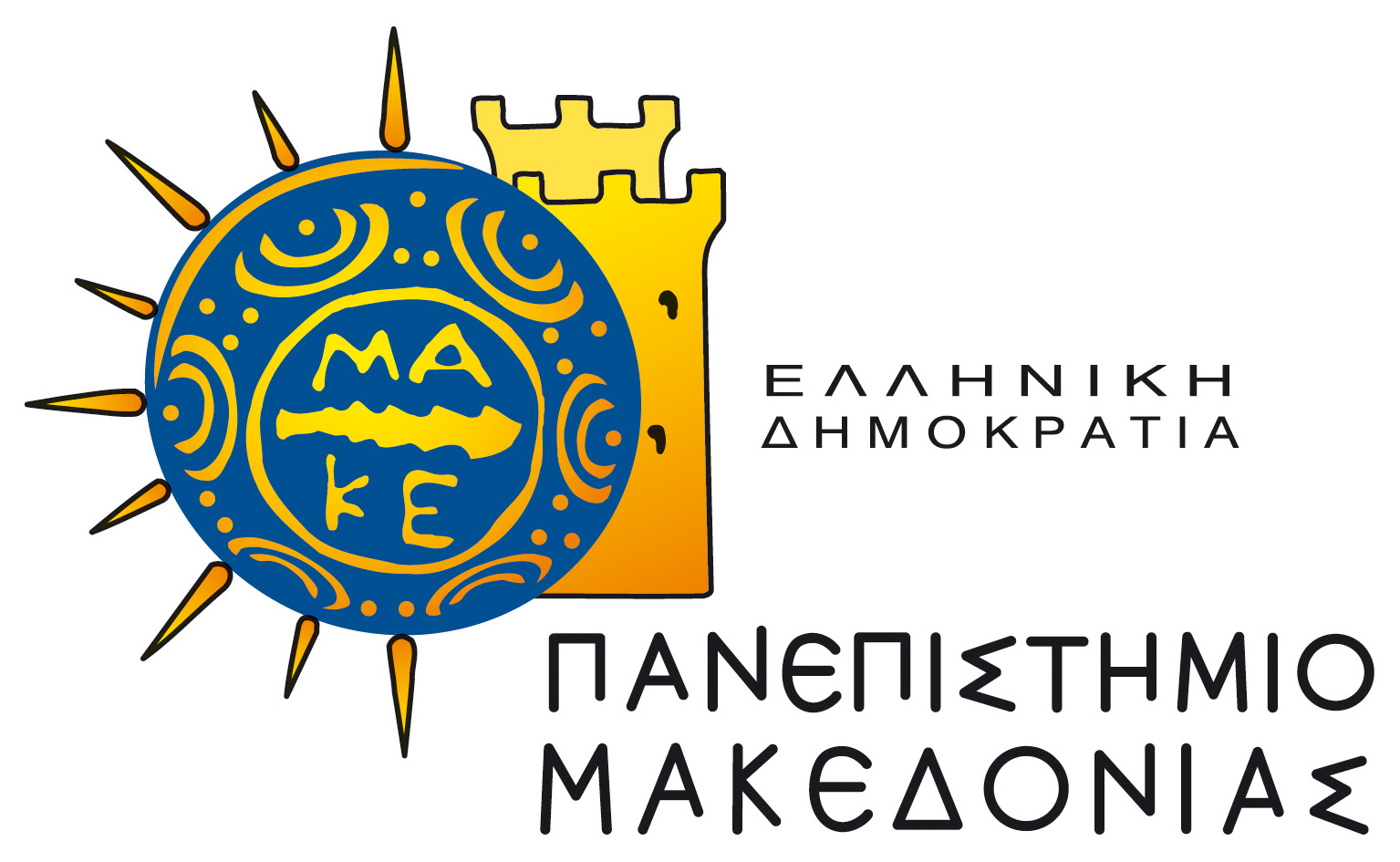 ΑΙΤΗΣΗ ΧΟΡΗΓΗΣΗΣ ΒΕΒΑΙΩΣΗΣΕπώνυμο: Όνομα: Αριθμ. Μητρώου: Κινητό: e-mail: ΠΡΟΣ Τη Γραμματεία του  Διατμηματικού Προγράμματος Μεταπτυχιακών Σπουδών στη Διοίκηση Επιχειρήσεων (ΜΒΑ)Παρακαλώ να μου χορηγήσετε: Πιστοποιητικό Μεταπτυχιακών Σπουδών Πιστοποιητικό  Αναλυτικής Βαθμολογίας Βεβαίωση εγγραφής στο Μεταπτυχιακό Άλλο είδος βεβαίωσης (Μεταπτυχιακό)(περιγράψτε αναλυτικά το περιεχόμενο της βεβαίωσης που θέλετε)_________________________________________ _________________________________________ _________________________________________ _________________________________________ Ημερομηνία:  __________Ο/Η Αιτ……….____________________ (υπογραφή)*